CPD Council of/for ____________________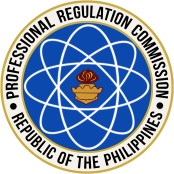 Professional Regulation CommissionCOMPLETION REPORT ON CPD PROGRAMPart I. General InformationPart I. General InformationPart I. General InformationName of Provider:Name of Provider:Name of Provider:Accreditation No.:Expiry Date:Expiry Date:Contact Person:Designation:Designation:Contact No.:Contact No.:Contact No.:Part II. Program AccreditationPart II. Program AccreditationPart II. Program AccreditationTitle of the Program:Title of the Program:Title of the Program:Accreditation No.:Date of Accreditation:Date of Accreditation:Date Started:Date Completed:Date Completed:Place / Venue:Place / Venue:Place / Venue:Total Number of Participants:Date Applied:Date Applied:Executive Summary:Executive Summary:Executive Summary:Part III. Acknowledgment and ConformePart III. Acknowledgment and ConformePart III. Acknowledgment and ConformeI HEREBY CERTIFY that the above information written by me are true and correct to the best of my knowledge and belief. I further authorize PRC and other agencies to investigate the authenticity of all the documents presented.I agree to the PRC Privacy Notice and give my consent to the collection and processing of my personal data in accordance thereto.I HEREBY CERTIFY that the above information written by me are true and correct to the best of my knowledge and belief. I further authorize PRC and other agencies to investigate the authenticity of all the documents presented.I agree to the PRC Privacy Notice and give my consent to the collection and processing of my personal data in accordance thereto.I HEREBY CERTIFY that the above information written by me are true and correct to the best of my knowledge and belief. I further authorize PRC and other agencies to investigate the authenticity of all the documents presented.I agree to the PRC Privacy Notice and give my consent to the collection and processing of my personal data in accordance thereto._____________________________Signature Over Printed Name_____________________________Position_____________________________Date_____________________________Signature Over Printed Name_____________________________Position_____________________________Date_____________________________Signature Over Printed Name_____________________________Position_____________________________DatePROCEDURE FOR COMPLETION REPORT PROCEDURE FOR COMPLETION REPORT PROCEDURE FOR COMPLETION REPORT Step 1.   Secure Completion Report Form at Regulation Division of any of the PRC Regional Offices, or                download at PRC website (www.prc.gov.ph).Step 2.   Fill-out Completion Report Form and comply the required documents. (Please provide one (1) set for                receiving copy.)Step 3.    Proceed to Regulation Division of any of the PRC Regional Offices for submission.Step 1.   Secure Completion Report Form at Regulation Division of any of the PRC Regional Offices, or                download at PRC website (www.prc.gov.ph).Step 2.   Fill-out Completion Report Form and comply the required documents. (Please provide one (1) set for                receiving copy.)Step 3.    Proceed to Regulation Division of any of the PRC Regional Offices for submission.Step 1.   Secure Completion Report Form at Regulation Division of any of the PRC Regional Offices, or                download at PRC website (www.prc.gov.ph).Step 2.   Fill-out Completion Report Form and comply the required documents. (Please provide one (1) set for                receiving copy.)Step 3.    Proceed to Regulation Division of any of the PRC Regional Offices for submission.CHECKLIST OF REQUIREMENTSCHECKLIST OF REQUIREMENTSCHECKLIST OF REQUIREMENTSSUPPORTING DOCUMENTSSUPPORTING DOCUMENTSSUPPORTING DOCUMENTS[     ]   List of Participants (Name & PRC License No.)[     ]   List of Lecturers, Resource Speakers, etc. (Name & PRC License No.)[     ]   Actual Program of Activities[     ]   Summary of evaluation of Speakers in Tabular Form[     ]   Others ____________________[     ]   List of Participants (Name & PRC License No.)[     ]   List of Lecturers, Resource Speakers, etc. (Name & PRC License No.)[     ]   Actual Program of Activities[     ]   Summary of evaluation of Speakers in Tabular Form[     ]   Others ____________________[     ]   List of Participants (Name & PRC License No.)[     ]   List of Lecturers, Resource Speakers, etc. (Name & PRC License No.)[     ]   Actual Program of Activities[     ]   Summary of evaluation of Speakers in Tabular Form[     ]   Others ____________________Note:Completion Report must be submitted within thirty (30) calendar days after the CPD program offering.Note:Completion Report must be submitted within thirty (30) calendar days after the CPD program offering.Note:Completion Report must be submitted within thirty (30) calendar days after the CPD program offering.